Service de l’éducation	SPORT SCOLAIRE FACULTATIF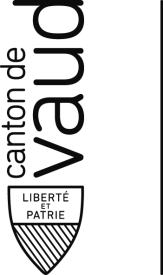 physique et du sportCh. de Maillefer 351014 Lausanne Établissement :      Discipline :      Groupe d’élèves no :      	Période du              au      	Formation : 	MEP diplômé  	Moniteur J+S 	Instituteur / Maître généraliste 	Autre Nom :      		Prénom :      	Sexe : F :  	H : Adresse :      	NPA/Localité :      	Nationalité :      	Pour les étrangers, type de permis :      	No AVS :      		Date de naissance :      		N° mobile :      	IBAN complet :      	          Nom de la banque  / CCP :      VISA : 	du moniteur : …………………………	 		du resp. SSF : ……………………………	 	Date :      Muni de tous les visas requis, ce formulaire est adressé par le responsable SSF, auService de l’éducation physique et du sport, pour le 31 juillet au plus tard.Jour et date de la leçonHorairede 	 à 	DuréeEffectif dugroupeLaisser en blanc1234567891011121314151617181920Total effectif Total effectif Total effectif Total effectif Demande de subvention	Salaire brut total	Fr. 	Salaire payé au moniteur	+ charges sociales AVS 5,3% +(tarif horaire : Fr. ……….)		AC 1,1% + PC familles 0,06% = 6,46 %	Fr. 		Total	Fr. 	Date : 	Timbre et visa du boursier : 	Le SEPS se réserve la possibilité d’adapter le décompte ci-dessus aux conditions des directives SSF.